№ 2498 от 20.05.2019 г.О проведении «Велопарада-2019»Руководствуясь Федеральным законом от 06 октября 2003 года №131-ФЗ «Об общих принципах организации местного самоуправления в Российской Федерации»,Уставом муниципального образования города-курорта Пятигорска,вцелях подготовки и проведения мероприятий физкультурно-оздоровительного характера, усиления работы по повышению уровня жизненной активности населения, популяризации спорта и здорового образа жизни, развитии велосипедного спорта в г. Пятигорске,–ПОСТАНОВЛЯЮ:Провести «Велопарад-2019» в городе-курорте Пятигорске 26 мая 2019 года с 9.30 до 13.00 на территории муниципального образования города-курорта Пятигорска по маршруту Место дуэли М.Ю. Лермонтова – Комсомольская поляна – Бульвар Гагарина – озеро Провал, с участием жителей города-курорта Пятигорска (участников велопарада).Утвердить Положение о проведении физкультурно-спортивного мероприятия «Велопарад-2019»(далее-Положение) согласно приложению  к настоящему постановлению.Подготовить проект постановления о временном прекращении движения автотранспорта в местах проведения «Велопарада-2019»  отделу транспорта и связи управления экономического развития администрации города Пятигорска (Пономарёв С.В.) в соответствии с Положением.Организовать отделу информационно-аналитической работы администрации города Пятигорска (Шапошников К.В.) информационное освещение мероприятия физкультурно-оздоровительного характера в соответствии с Положением.Рекомендовать ОтделуМинистерства внутренних дел России по городу Пятигорску (Горский С.Н.) в день проведения «Велопарада-2019», обеспечить меры по поддержанию общественного порядкав соответствии с Положением.Контроль за выполнением настоящего постановления возложить на заместителя главы администрации города Пятигорска Нестякова С.В.Настоящее постановление вступает всилу со дня его подписания и подлежит официальному опубликованию.Глава города Пятигорска					А.В.Скрипник								      Приложение							к постановлению администрации							города Пятигорскаот__________________	№_________ПОЛОЖЕНИЕо проведении физкультурно-спортивного мероприятия «Велопарад–2019»
 1. Цели и задачи:повышение уровня жизненной активности населения;популяризация спорта и здорового образа жизни;развитие велосипедного спорта в г. Пятигорске;привлечение к регулярным занятиям физической культурой и спортом.2. Дата и место проведения.Дата проведения: 26 мая 2019 года.Место проведения - гора Машук.Старт велопарада - место дуэли им. М.Ю. Лермонтова.Финиш велопарада - площадка перед озером «Провал».Протяженность трассы велопарада - 7 км.Сбор участников, начало регистрации в 10.30 (Приложение 1).Старт велопарада в 12.00. 3. Организаторы велопарада.Общее руководство подготовкой и проведением велопарада осуще- ствляется МУ «Комитет по физической культуре и спорту администрации      г. Пятигорска».  Непосредственное проведение велопарада возлагается на МБУ СШОР № 4 города Пятигорска.Главный судья велопарада – Бурляева И.А.Главный секретарь велопарада – Близинская Ю.Н.Генеральный спонсор – банк Тинькофф.Партнеры – сеть магазинов  FreeStyle, Пост ЛТД.4. Участники Велопарада.К участию в велопраде допускаются лица в возрасте 14 лет и старше. Лица младше 14 лет могут принимать участие только вместе с родителями или законными представителями.  Для участия в велопараде участник должен пройти регистрацию и получить индивидуальный номер, при себе необходимо иметь исправный велосипед. Для безопасности движения в колонне Велопарада рекомендуется наличие каски, костюма с элементами желтого цвета.  На месте старта участникам  безвозмездно раздается атрибутика Велопарада от генерального спонсора.Участники велопарада самостоятельно несут полную ответственность за своё здоровье, свои действия и сохранность личного имущества. Участники Велопарада обязаны неукоснительно  соблюдать правила дорожного движения, а также указания организаторов велопарада. Употребление алкогольной и табачной продукции на протяжении велопарада запрещено.Организатор предоставляет автомобиль сопровождения.На протяжении пути возможна теле- и фотосъемка. 5. Программа велопарада.26 мая 2019 года - регистрация участников с 10.30 до 11.50.Торжественное открытие мероприятия  в 11.50. Приветственная речь спонсоров и организаторов.Старт велопарада в 12.00 согласно маршруту (Приложение 2).Финиш велопарада в 12.30. Награждение в 12.35.Концертная программа: с 12.50 до 14.30.6. Награждение.Все участники велопарада, завершившие дистанцию велопарада, награждаются памятными призами от спонсоров мероприятия.7. Финансирование.Расходы по организации и проведению велопарада, награждению победителей конкурсов несут спонсоры и партнеры велопарада.8. Обеспечение безопасности участников и зрителей.Безопасность мероприятия обеспечивается силами МВД России по городу Пятигорску, бригадой скорой медицинской помощи.Организаторы велопарада не несут ответственность за потерю жизни, получение травмы, а также за любой физический ущерб участника, произошедшие во время прохождения велопарада.9. Заявки.Предварительные личные именные заявки и заявки от организаций подаются в срок до 25 мая 2019 года: e-mail: dusshor4pyat@mail.ru.Справки по телефону 8 (8793) 32-93-99, МБУ СШОР № 4 г. Пятигорск, ул. Московская 92/1.Настоящее Положение является официальным приглашением-вызовом для участия в велопараде.Заместитель главы администрации города 	Пятигорска, управляющий делами					         администрации города Пятигорска					         С.П.Фоменко								Приложение 1к положению о проведении физкультурно-спортивного мероприятия «Велопарад–2019»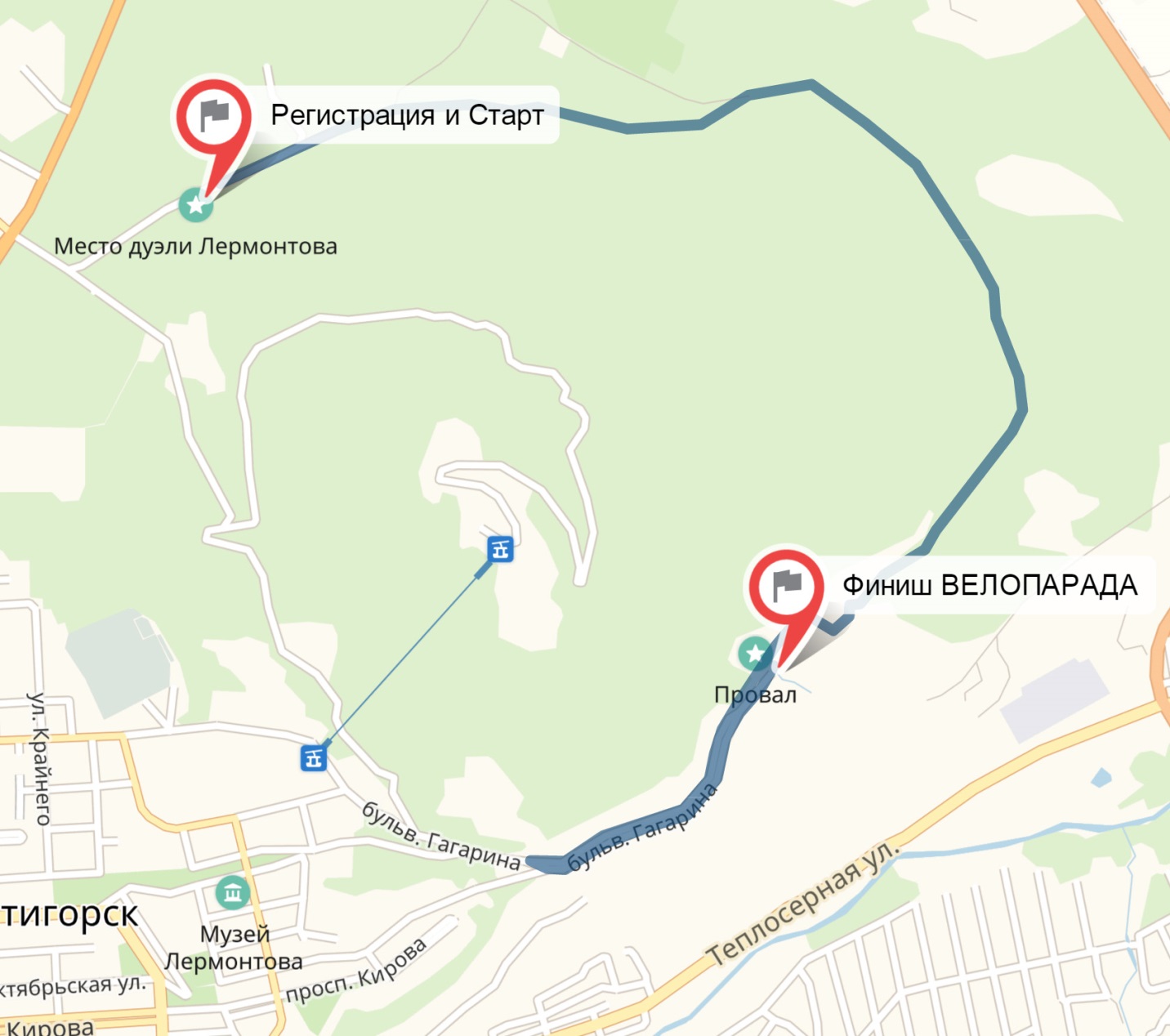 								Приложение 2к положению о проведении физкультурно-спортивного мероприятия «Велопарад–2019»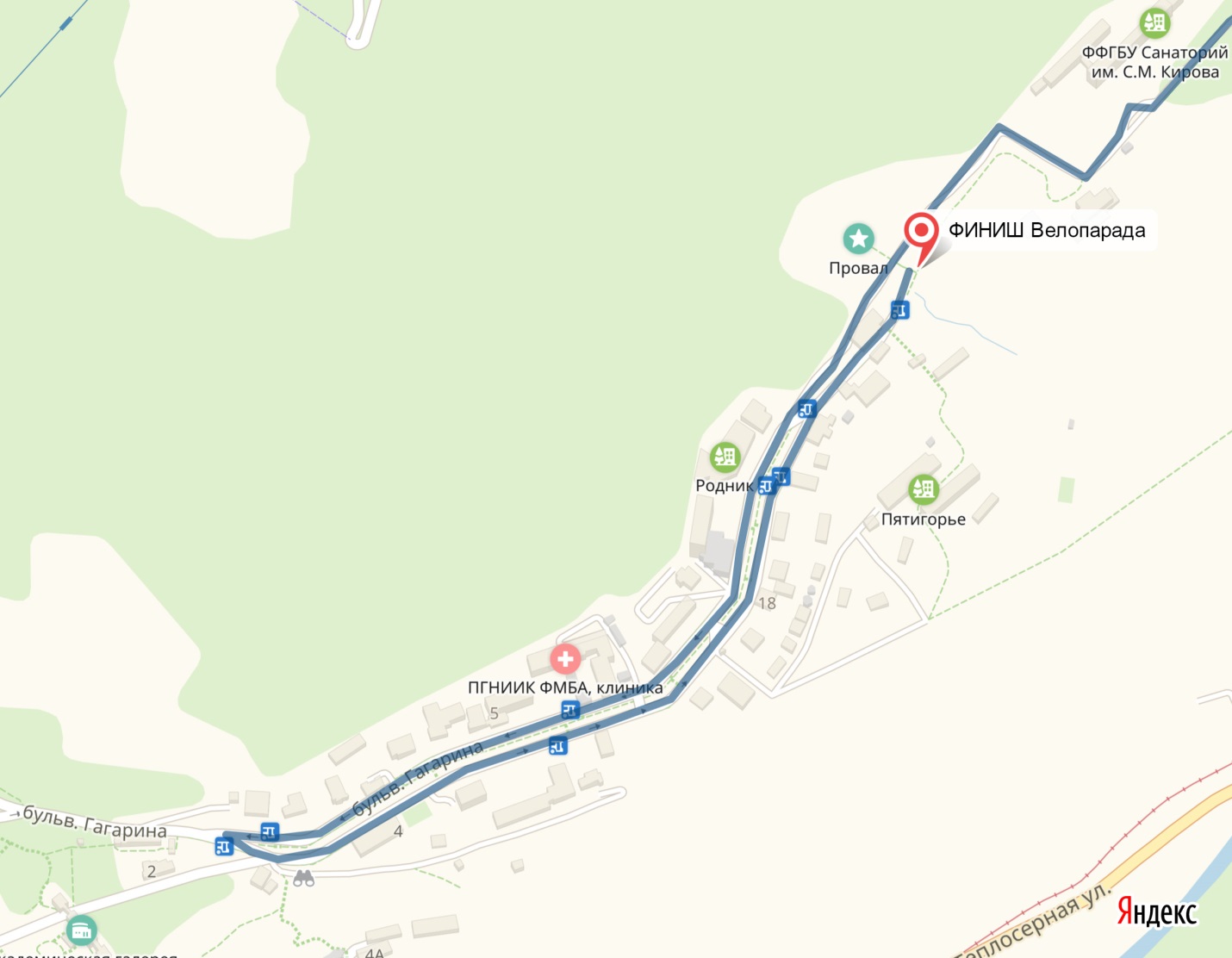 